Классный час«Птицы – наши друзья»3 классУчитель: Фоменко С.А.2012-2013 уч.годЦель: познакомить учащихся с многообразием и жизнедеятельностью птиц, показать огромное значение птиц в природе и жизни человека, раскрыть роль охраны птиц и окружающей природы, создать у детей радостное весеннее настроение; воспитывать  интерес и любовь к природе, заботливое отношение к птицам. Оформление: фотографии и рисунки птиц, запись «Голоса птиц»,   

Ход мероприятия Учитель: Ребята, давайте отправимся с вами за чудесами!Что ни шаг, то для вас новое чудо!Когда ты идешь по тропинке лесной,Вопросы  тебя обгоняют гурьбой.Одно «почему» меж деревьями мчится,Летит по пятам за невидимой птицей.Другое – пчелой забралось на цветок,А третье – лягушкою скок в ручеек.Пойдем- ка, дружок, по тропинке вдвоемОтветы искать под зелёным шатром 
Учитель: Тема нашего праздника спрятана в загадке.Снится ночью паукуЧудо-юдо на суку:Длинный клюв и два крыла,Прилетит – плохи дела.А кого паук боится?Угадали? Это… (птица).
 Учитель:    Птицы везде – над нами, вокруг нас, вдали, рядом. Встретить их можно в лесу, в поле, и на реке, и в горах. Птиц в природе очень  много и они отличаются друг от друга по величине, окраске и повадкам. Только в России их насчитывается более 760 видов. Чтобы посмотреть на всех птиц, целой жизни не хватит. Но тех, которые живут в лесу или в парке неподалеку от дома, надо знать.
. Звучит песня "Ласточка", музыка Е. Крылатова, слова И. Шаферана
Слайд 1Учитель: С приходом весны возвращаются к нам наши друзья - перелётные птицы. К встрече желанных гостей надо хорошо подготовиться. День прилёта птиц - весенний праздник школьников, который называют Днем  птиц и отмечают  в нашей стране с 1924 года. В этот день мы вспоминаем о наших друзьях и помощниках, готовим им новоселье. Сад без птиц – не сад, лес без птиц – не лес! Миллионы вредных насекомых уничтожают они, оберегают наш урожай от мышей и полевок.Птицы дороги нам не только приносимой ими большой пользой, но и как украшение нашей чудесной Родины. Нужно охранять их. Охранять и преумножать богатства всей природы, чтобы вся наша планета была красивым, огромным садом.Слайд 2 Учитель: Они привлекают причудливым оперением, пением, движениями, полётом, и, конечно, загадочным образом жизни. Кто же и когда прилетает к нам ? Ребята, отгадайте  загадки, а мы расскажем об этих птицах.Учитель. Шумят, галдят, кричат с утра до вечера. Разговаривают пернатые друг с другом и с нами. Давайте послушаем. Разные птицы подают голос по – разному. Из звуков, которые они издают, и образовались названия многих птиц Звучит запись «Голоса птиц».- Синь-синь!- посвистывает синица. - Чи –чи ! Чи-чи!- вторит ей чиж. - Гра-гра!- представляется грач.- Сквор – сквор! – поют скворцы.- Ку-ку! Ку-ку!- зовёт кукушка. Мелодичные, весёлые, звонкие песни, яркое оперение оживляют природу, вселяют в нас бодрость и радость. Без птиц природа мертва. 7 Стихи детей
Полюбуйся весна наступает,
Журавли караваном летят,
В ярком золоте день утопает.
И ручьи по оврагам шумят.
Скоро гости к тебе соберутся,
Сколько гнёзд  понавьют, посмотри!
Что за звуки, за песни польются
День-деньской от зари до зари!

Мы весёлые ребята,
Приглашаем всех пернатых:
Прилетайте все, кто хочет,
Мы вас любим очень-очень.Пусть прилетят, чтоб торопливоС утра до ночи хлопотать,Я двум скворцам приют счастливыйХочу до осени создать.Быть может, им на чужбине снилсяМой домик среди ветвей густых.Пусть доброе гостеприимствоВ краю знакомом встретит их.

И сегодня, в день весенний,
Справим птицам, новоселье.
Эти домики все вместе
На берёзах мы развесим.

Через море, через горы
Стайкой птицы к нам летят,
Мы для них построим город.
Птичий город-Птицеград.Учитель:  Сегодня мы говорим птицам спасибо, и наш праздник в их честь. На сцену приглашаются команды. «Скворцы», «Ласточки»
Для начала 1-ый конкурс – «Разминка». Учитель Вопросы команде «Скворцы»Какие птицы прилетают к нам с юга первыми?  Грачи. Какие птицы ночуют, зарываясь в снег?  Тетерева, рябчики. Что такое «птичье молоко»? КонфетыКакую  птицу в народе называют воровкой? СорокуУчитель  Вопросы команде «Ласточка»Почему глухаря называют так: глухарь?  Во время токования птица ничего не слышит. Какие птицы образуют пары на всю жизнь? Лебеди, гусиКакая птица бросает своих птенцов? Кукушка.
Какая птица самая большая в мире? Страус.Учитель. 2-ой  конкурс.  «Птичьи разговоры».Команды получают карточки. Учащиеся с помощью стрелок показывают, кто как разговаривает. Побеждает команда, которая первой даст верные ответы.Гуси                     крякаютСоловьи               кричатЖуравли              гогочутУтки                     свистятВороны                ухаютЛасточки              воркуютГолуби                 каркаютСиницы                щебечутСовы                    пищат

Работа с залом. (Описать птицу по картинке)Учитель3-ий конкурс.  «Чьи клювы и лапы» .(Необходимо определить каждой команде, чьи клювы и лапы , кто быстрее и передать жюри)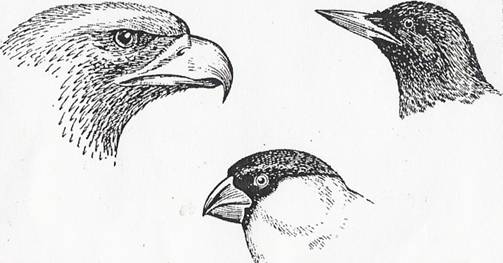 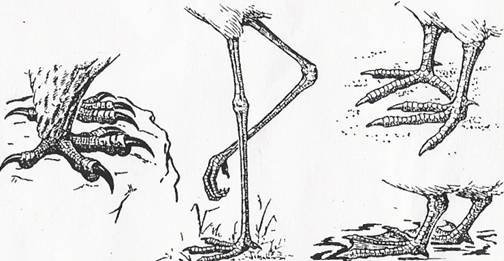 

Учитель.  Пока команды работают у нас  игра  со зрителями 

«Прилетели птицы»Я буду называть только птиц, но если вдруг ошибусь, и вы услышите что-то другое, то нужно хлопать в ладоши. Начинаем.
Прилетели птицы: голуби, синицы, мухи и стрижи… (дети хлопают)Ведущий: Что неправильно, почему?. Дети  :       Мухи – это насекомые.Ведущий Прилетели птицы: голуби, синицы, аисты, вороны, галки, макароны…Дети хлопают. Ведущий :Прилетели птицы: голуби, куницы… (дети хлопают) Ведущий:. Прилетели птицы: голуби, синицы, галки и стрижи, комары, кукушки…Дети хлопаютВедущий:  Молодцы!
4-ый конкурс. «Сложить из букв название птицы»

5-ый конкурс. «Изобразить голоса птиц».Учитель.  А сейчас  сценка «Случай»Этот случай был в апреле,С юга птицы прилетели.Тает снег, а воробья Выгоняют из жилья.- Убирайся вон, задира,Просвистел ему скворец.- Ни за что, моя квартира,Я не временный жилец!Я тут вьюги и морозТерпеливо перенёс.А сейчас, под этой кровлейДля семьи гнездо готовлюИ не тронусь, хоть убей!-Прочирикал воробей.- Не упрямься! Мне в наследствоЭтот дом достался с детства.Вылетай.Мой клюв остёрА не то…Но тут во дворСо скворечней Миша вышел,Быстро с нею влез на крышу,Тут же крепко привязалИ приветливо сказал:- Я, друзья, сердечно рад,Охраняйте вместе сад.Только Миша слез долой,Воробейка  удалойВ новый дом переселилсяИ с соседом помирился.«Угадай название птицы»Простая буква я, ну что же? Коль сорок раз меня повторишь, Так сразу птицей стану я, Всем вам известную, друзья (Сорок - А) Слайд 14
Прилетает к нам с теплом, Путь, проделав длинный, Лепит домик под окном Из травы и глины.(Ласточка) Слайд 16Мать- отца не знаю, но часто называю, Детей знать не буду, чужим буду. (Кукушка) 
Черный, проворный,  Кричит «крак»-Червякам враг. (грач) 
На шесте – дворец,Во дворе-певец, А зовут его - ….( скворец) Кто без нот и без свирели Лучше всех выводит трели?Голосистее, нежней? Кто же это? (соловей) Маленький мальчишка В сером армячишке По дворам шныряет, Крохи подбирает, По ночам кочует- Коноплю ворует. (Воробей) 
Жюри подводит итоги. .Ученик- Птиц ловить , друзья , не надо! Будут птицы на свободе- Вредных гусениц не станет Ни в саду, ни в огороде
. ученик- Не трогай ласточку! ОнаИздалека летит сюда,У нас растит своих птенцов.Не разоряй ее гнезда.Будь другом птиц!Пусть под окномПоет весною соловей,И над просторами ЗемлиЛетают стаи голубей!
Учитель:  Ребята, запомните, птицы – часть родной природы, и мы должны их оберегать, им помогать, не разорять птичьих гнезд, не трогать птенцов. Учитель: Давайте с птицами дружить и этой дружбой дорожить!Всех перелётных птиц черней, Чистит пашню от червей.Взад-вперёд по пашне вскачь. А зовётся птица …(грач).Слайд 3



На шесте - дворец,Во дворце – певец,А зовут его…(скворец)Слайд 4

Грачи прилетают одними из первых. Они не боятся холодов. И пока поля не освободились от снега, грачи вместе с воронами ищут зерно и остатки пищи у жилья человека. Потом начинают строительство гнёзд. Грач приносит прутики, а грачиха строит гнездо. Потом они меняются, но не оставляют гнездо без присмотра, иначе его займёт другая пара.А вслед за грачами прилетают скворцы. Первыми прилетают самцы, а за ними, через несколько дней, самки. К их прилету самцы подыскивают скворечник, нередко выселив из домиков воробьёв. Устроившись, скворушка с увлечением громко поет, поджидая подружку. Эта птица светло-песочного цвета с тёмными пестринками. Практически  одновременно со скворцами прилетают звонкие голосистые жаворонки.  В нашей средней полосе издавна люди определяют приход весны по первой песне жаворонка. Найдет жаворонок ямку где-нибудь в поле, поросшем реденькой травой, - вот и гнездо. Своё гнездо он в поле вьёт, Где тянутся растения.Его и песня и полетВошли в стихотворения!            (жаворонок)Грачи прилетают одними из первых. Они не боятся холодов. И пока поля не освободились от снега, грачи вместе с воронами ищут зерно и остатки пищи у жилья человека. Потом начинают строительство гнёзд. Грач приносит прутики, а грачиха строит гнездо. Потом они меняются, но не оставляют гнездо без присмотра, иначе его займёт другая пара.А вслед за грачами прилетают скворцы. Первыми прилетают самцы, а за ними, через несколько дней, самки. К их прилету самцы подыскивают скворечник, нередко выселив из домиков воробьёв. Устроившись, скворушка с увлечением громко поет, поджидая подружку. Эта птица светло-песочного цвета с тёмными пестринками. Практически  одновременно со скворцами прилетают звонкие голосистые жаворонки.  В нашей средней полосе издавна люди определяют приход весны по первой песне жаворонка. Найдет жаворонок ямку где-нибудь в поле, поросшем реденькой травой, - вот и гнездо.  Слайд 5Прилетает к нам с теплом, Прилетают ласточки в середине мая. Её легко у  знать по чёрному оперению и белой грудке. И пьют и едят ласточки на лету: в их широко раскрытый клюв как будто сами залетают мухи и комары.Путь проделав длинный. Прилетают ласточки в середине мая. Её легко у  знать по чёрному оперению и белой грудке. И пьют и едят ласточки на лету: в их широко раскрытый клюв как будто сами залетают мухи и комары.Лепит домик под окном Прилетают ласточки в середине мая. Её легко у  знать по чёрному оперению и белой грудке. И пьют и едят ласточки на лету: в их широко раскрытый клюв как будто сами залетают мухи и комары.Из травы и глины. (ласточка) Прилетают ласточки в середине мая. Её легко у  знать по чёрному оперению и белой грудке. И пьют и едят ласточки на лету: в их широко раскрытый клюв как будто сами залетают мухи и комары. Слайд 6Прилетел к нам, наконец, Особенно хорошо поют соловьи, когда цветёт сирень. Наиболее активно соловьи поют до появления птенцов. Потом отцу семейства будет не до пения - надо помогать самке  кормить птенцов.Самый лучший наш певец. Особенно хорошо поют соловьи, когда цветёт сирень. Наиболее активно соловьи поют до появления птенцов. Потом отцу семейства будет не до пения - надо помогать самке  кормить птенцов.Дни и ночи напролёт Особенно хорошо поют соловьи, когда цветёт сирень. Наиболее активно соловьи поют до появления птенцов. Потом отцу семейства будет не до пения - надо помогать самке  кормить птенцов.Он поёт. (соловей) Особенно хорошо поют соловьи, когда цветёт сирень. Наиболее активно соловьи поют до появления птенцов. Потом отцу семейства будет не до пения - надо помогать самке  кормить птенцов. Слайд 7Это старый наш знакомый: В народе считается, что аист приносит мир и счастье в дом, на крыше которого поселился. Недавно учёные сделали удивительное открытие: оказывается, аисты могут спать на лету. Он живёт на крыше дома. В народе считается, что аист приносит мир и счастье в дом, на крыше которого поселился. Недавно учёные сделали удивительное открытие: оказывается, аисты могут спать на лету. Он летает на охоту В народе считается, что аист приносит мир и счастье в дом, на крыше которого поселился. Недавно учёные сделали удивительное открытие: оказывается, аисты могут спать на лету. За лягушками к болоту.  (аист) Слайд 8В народе считается, что аист приносит мир и счастье в дом, на крыше которого поселился. Недавно учёные сделали удивительное открытие: оказывается, аисты могут спать на лету. 